Консультация для воспитателей «Игротерапия общения» «Воспитание есть искусство, применение которого должно совершенствоваться многими поколениями».И.КантС самого рождения ребенок постепенно овладевает социальным опытом через эмоциональное общение со взрослыми, через игрушки и предметы, окружающие его, через речь и т.д. Самостоятельно постичь суть окружающего мира — задача, непосильная для ребенка. Отношение родителей к успеху и неуспеху ребенка в различных творческих или в других областях способствует формированию у ребенка самооценки, притязания на признание. Переоценка или недооценка способностей ребенка родителями влияет на его отношения со сверстниками, на особенности его личности. Именно признание важнейшего влияния игры на формирование личности позволило создать эффективную систему методов психотерапевтического воздействия на человека – игротерапию. О том, что микроклимат в семье во многом влияет на процесс формирования личности ребенка, известно всем родителям. Тем не менее, не все они осознают, насколько глубока эта зависимость.
Мы с умилением находим у младенца схожие с собой черты – нос, уши и глаза, позже обнаруживаются и способности, полученные в наследство от одного из родителей, а может, даже от двух сразу. Тогда почему же нас удивляет, что ребенок наследует или получает в процессе воспитания и то, что мы сами предпочли бы ему не передавать?
С самого раннего детства детям свойственно подражать поведению взрослых. Даже самые незначительные, по нашим оценкам, поступки могут служить примером для ребенка. Накопив еще в детстве модели и образцы поведения, став взрослыми, они, скорее всего, будут реализовывать их и в своей жизни. Контакт со взрослыми формирует индивидуальную роль каждого ребенка и представления обо всем многообразии окружающей действительности, а также отношение к ней.
Определенные моменты в семейных отношениях могут возыметь так называемый «эффект зеркала», только в некоторых случаях ситуация может отобразиться с точностью наоборот. Если ребенок рос в атмосфере полной свободы действий – не факт, что он, став взрослым, не станет подверженным влиянию авторитетов, ребенок бережливых родителей может вырасти транжирой, а ребенок не слишком уж хороших хозяев может стать чистюлей, любящим во всем порядок.
Отчужденное отношение взрослого к ребенку значительно снижает его социальную активность: ребенок может замыкаться в себе, становиться скованным, неуверенным, готовым расплакаться по любому поводу или начать фрустрировать и выплескивать свою агрессию на сверстников.Положительные взаимоотношения с родителями помогают ребенку легче вступить в контакт с окружающими детьми и другими взрослыми.В рамках ситуативно-делового общения ребенок жадно стремится стать объектом интереса и оценки своих товарищей. Он чутко ловит в их взглядах и мимике признаки отношения к себе, забывая о товарище. М. И. Лисина называла это феноменом «невидимого зеркала».Позже ребенок начинает видеть и особенности сверстника, фиксируя, однако, в основном негативные проявления. Ребенок стремится утвердиться в своих лучших качествах, возникает потребность в признании и уважении ровесника. Беседы ребенка и взрослого сосредоточены на взрослом мире, для дошкольника важно знать — «как нужно», он стремится к взаимопониманию и сопереживанию со старшими. Благодаря взрослому, усваиваются нравственные законы, ребенок оценивает свои поступки и поступки окружающих людей. Родители выступают для него как образец поведения.Терапевтические игры  ставят своей целью устранение аффективных препятствий в межличностных отношениях, а обучающие – достижение более адекватной адаптации и социализации детей.В нашей работе мы используем игротерапию в форме терапии отношений, где игра выступает своеобразной сферой, в которой происходит налаживание отношений ребенка с окружающим  миром и людьми.Контактные игры, подвижные игры, объединяющие игры Игра «СЪЕДОБНОЕ — НЕСЪЕДОБНОЕ»Дети садятся в круг. Водящий говорит задуманное им слово и бросает мяч своему соседу. Если слово обозначает еду (фрукты, овощи, сладости, молочные, мясные и др.продукты), то  ребенок, которому бросили мяч, должен поймать его («съесть»). Когда слово обозначает несъедобные предметы, мяч не ловится. Ребенок, несправившийся с заданием, становится водящим, называет задуманное слово другому ребенку и бросает мяч.Игра «ПАРОВОЗИК»На роль водящего — «паровозика» назначается ребенок по желанию. Остальные дети выстраиваются друг за другом,  сцепляются руками и передвигаются вместе в направлении, которое выбирает «паровозик». Основная задача — следовать друг за другом, не разъединяясь. Если кто-то из детей отцепляет руки, то «паровозик» останавливается, «поезд» ремонтируют, а «сломанный» вагончик отправляется в «депо».Игра «ПАРОВОЗИК С КЛОУНАМИ»Все дети превращаются в « поезд », в котором едут « клоуны ». «Клоуны» любят баловаться, веселиться, прыгать, поэтому «поезд» по сигналу взрослого (гудок) останавливается, «вагончики» разъезжаются в разные стороны, дети падают. Основная задача — при падении быть внимательным к окружающим детям, стараться их не задеть. После того как «поезд» отремонтируют, игра продолжается.Игра «КТО ПОЗВАЛ?»Дети стоят в кругу. Один из играющих встает в центр круга и закрывает глаза. Ведущий подходит и притрагивается к кому- либо из участников игры. Тот громко называет имя водящего. Ведущий: «Кто позвал тебя?»Ребенок, стоящий в кругу, называет имя товарища. Игра продолжается до тех пор, пока все дети не побывают в роли отгадывающего.В процессе этой игры дети лучше узнают друг друга и запоминают имена. Игра способствует сближению ребят, развивает внимание, память, упражняет слуховой анализатор.Игра «ИГОЛОЧКА И НИТОЧКА»Участники игры становятся друг за другом. Первый — «иголочка». Он бегает, меняя направление. Остальные бегут за ним, стараясь не отставать.Игра «ДРАКОН КУСАЕТ СВОЙ ХВОСТ»Играющие стоят друг за другом, держась за талию впереди стоящего. Первый ребенок — это голова дракона, последний — кончик хвоста. Первый играющий пытается схватить последнего — дракон ловит свой хвост. Остальные дети цепко держатся друг за друга. Если дракон не поймает свой хвост («не укусит» хвост), то на место головы дракона встает другой ребенок.Игра «ЛЕТАЕТ – НЕ ЛЕТАЕТ»Дети садятся или становятся полукругом. Ведущий называет предметы. Если предмет летает — дети поднимают руки. Если не летает — руки у детей опущены. Ведущий может сознательно ошибаться, у многих ребят руки непроизвольно, в силу подражания, будут подниматься. Необходимо своевременно удержаться и не поднимать рук, когда назван нелетающий предмет. Кто не удержался — платит фант, который в конце игры выкупается.Игра «ПОЙМАЙ РЫБКУ»Часть детей стоят в кругу, держась за руки (« сети »). Остальные дети — «рыбки» «плавают» (бегают, прыгают) внутри круга, «выплывают» из него (подлезают под сцепленными руками детей). По сигналу взрослого: «Сети!» — дети, держащиеся за руки, садятся. Кто из «рыбок» остался в кругу, того и «поймали». Игра может проводиться под музыку.Игра «ПЧЕЛКИНЫ ПЕСНИ»Все дети превращаются в «пчелок», которые «летают» (бегают) с громкими песнями (ж-ж-ж). По сигналу взрослого; «Ночь!» — «пчелки» садятся, замолкают и «засыпают». По сигналу: «День!» — «пчелки» вновь «летают» и громко распевают свои песни-жужжалки.Игра «ПЧЕЛКИНЫ ШАЛОСТИ»«Пчелки» «летают» (бегают) с цветка на цветок (используются обручи, кубики и т.п.). Они трудятся, собирают нектар. Но пчелкам очень хочется пошалить. И тогда они «летают» (бегают, прыгают) друг за другом, забыв о работе. Но «главная пчела» (ведущий) не разрешает отвлекаться. Когда замечает нарушителей,»подлетает» к ним и «сажает» на свой большой цветок.Обучающие игры, развивающие игрыИгра «ЦВЕТНЫЕ КОСИЧКИ» (закрепление знания цвета, развитие воли, тонкой моторики )Ребенку показывают, как сделать из ниток цветные косички для тряпичной куклы или для «оживления» рисунка человека. Лучше, если такое кропотливое задание предлагается для изготовления подарка члену семьи, другу и т.д. В этом случае у ребенка появляется стимул завершить работу.Игра «ЗАКОЛДОВАННЫЕ ДЕРЕВЬЯ» (закрепление знания геометрических форм, развитие воображения и мышления)Взрослый предлагает ребенку используя конструктор или мозаику «создать» деревья из определенных геометрических фигур: треугольников и квадрата (ель); овала, прямоугольника (береза и др.); круга и треугольника (яблоня). Можно попросить нарисовать такие деревья.Игра «ХОЛОДНО — ГОРЯЧО; ПРАВО — ЛЕВО» (развитие слухового восприятия, ориентировки в пространстве)Взрослый прячет условный предмет, а затем с помощью команд типа «шаг направо, два шага вперед, три налево» ведет игрока к цели, помогая ему словами «тепло», «горячо», «холодно». Если ребенок хорошо владеет ориентировкой в пространстве со слов взрослого, можно использовать план-схему.Игра «РАЗРЕЗНЫЕ КАРТИНКИ» (складывание рисунка из его частей )Берется любая открытка (лучше использовать изображение неживого мира) и разрезается на две равные части. Ребенка просят составить ее. Другая открытка разрезается на четыре части и так далее. Выполняя задание, ребенок ориентируется на рисунок, изображенный на открытке. Покупные мозаики и пазлы помогают детям соотносить форму и цвет.Игра «ПРИДУМАЕМ ЗАГАДКУ»Логика придумывания загадок сложна для дошкольника, поэтому начинать надо с внешних признаков окружающих предметов. Например: «Большой, круглый, полосатый, а внутри красный» (арбуз). Затем добавляются функциональные признаки: «Шумит, ворчит, глотает, все дома очищает» (пылесос). Далее предлагаются сравнения и литературные загадки. Например: «Крашено коромысло через реку повисло» (радуга). Непонятные слова объясняются.Игра «ЧТО ЛИШНЕЕ?»Взрослый называет три (позже четыре) предмета, один из которых не подходит к данной классификации. Например: огурец, яблоко, помидор (овощи- фрукты); стул, стол, шкаф, платье (мебель- одежда). Ребенок выделяет «лишний» предмет и объясняет свой выбор. Хорошо использовать в этой игре наглядную опору- картинки и предметы.Игра «ТЕЛЕФОН»  (развитие слуховой памяти и слухового внимания)В игре участвуют не менее трех игроков. Словесное сообщение передается друг другу, пока оно не вернется к первому игроку. Сообщение может состоять из одного слова, постепенно превращаясь в длинное предложение.Игра «РАССКАЗЫ ПО КАРТИНКАМ» (развитие контекстной речи, понятийного мышления)Ребенку предлагается составить рассказ по картинке. Используются смешные сюжеты, можно из комиксов.Игра «ИГРЫ С «РАЗУКРАШКАМИ» (книги-тетради для раскрашивания )При развитии руки используются карандаши. Работа с фломастерами руку не развивает! Ребенку предлагают нанести крупную штриховку так, чтобы линии не выходили за контур рисунка. Детали могут быть разного цвета, с различными направлениями штриховки. Это веселое быстрое, полезное занятие. Во время работы можно сочинять истории о героях « разукрашки », которые попадают в «полосатую» страну. В этом случае развивается не только рука, но и речь.Игра «НЕЗНАЙКИНЫ НЕБЫЛИЦЫ» (проверяется знание времен года, слуховое внимание)Незнайка сочинял истории, но, как обычно, все перепутал в них. Когда он стал рассказывать свои истории друзьям, все громко смеялись и говорили, что этого не бывает. Попробуй отгадать, что напутал Незнайка.Летом девочки и мальчики надевают теплые шапки, теплые сапоги, шубы и отправляются кататься на санках.Весной все звери готовятся к долгой спячке.Осенью на деревьях распускаются ярко-зеленые листочки.Зимой мы любим купаться и загорать, любоваться цветами и собирать ягоды.Игра ЦВЕТИК-СЕМИЦВЕТИК» (проверяется зрительное внимание, память, знание цвета, развитие руки )Взрослый рисует цветок с семью лепестками: красным, желтым, голубым, розовым, коричневым, синим, оранжевым. Середина цветка — зеленая. Ребенку предлагается запомнить этот цветок и нарисовать точно такой же.Игра «НЕВНИМАТЕЛЬНЫЙ САДОВНИК» (проверяется мышление, внимание, умение читать) Садовник решил посадить новые плодовые деревья в саду, но он был очень невнимательным и купил на базаре 2 лишних пакетика с семенами. Помоги садовнику найти лишние пакетики, если на них написано: «Яблоня», «Груша», «Вишня», «Роза», «Слива», «Береза», «Персик».ТЕРАПЕВТИЧЕСКИЕ ИГРЫИгры-этюды (психогимнастика )В этюдах участвуют все дети. Взрослый называет образ, который необходимо детям изобразить с помощью мимики и пантомимики. Дети начинают демонстрировать роль и заканчивают перевоплощения по сигналу взрослого (гудок, звонок, музыкальный сигнал или др.)- Создавая этюды, они меняют мимику, пантомимику героя в соответствии со словами ведущего-взрослого (например: грустный старик, хвастливый воробей и т.д.). В этюдах детям можно пользоваться интонациями.Игра «ЧТО СЛЫШНО?» (развитие переключения, концентрации внимания, развитие воли)Ведущий предлагает детям послушать и запомнить то, что происходит за дверью, за окном, на улице, затем просит рассказать, какие звуки они слышали. Можно предложить подсчитать услышанные звуки и выбрать победителя(кто больше услышал).Игра «КТО ЗА КЕМ?» (развитие зрительной памяти, знакомство с детьми, их именами )Водящий, посмотрев на детей, выстроившихся друг за другом в произвольном порядке, должен отвернуться и перечислить, кто за кем стоит. Затем водящим становится другой ребенок. Эту игру можно усложнить, например, после того как ребенок отвернулся и перечислил товарищей, он поворачивается и называет изменения в их одежде, прическе (если дети поменялись вещами, сменили прическу и т.п.).Игра «ВЕСЕЛЫЕ КЛОУНЫ» (развитие воображения, эмоционально-волевых процессов )«Веселый клоун» (водящий) пытается рассмешить «несмеянок». Используется мимика, жесты, интонация, рассказы и др. Самый серьезный из «несмеянок», становится водящим.Игра «ПЧЕЛКА В ТЕМНОТЕ» (коррекция страха темноты, замкнутого пространства, высоты)«Пчелка перелетала с цветка на цветок (используются детские скамейки, стульчики, тумбы разной высоты). Когда пчелка прилетела на самый красивый цветок с большими лепестками, она наелась нектара, напилась росы и уснула внутри цветка (используется детский столик, под который залезает ребенок). Незаметно наступила ночь и лепесточки стали закрываться (столики покрываются материей). Пчелка проснулась, открыла глаза и увидела, что кругом темно. Она вспомнила, что осталась внутри цветка и решила поспать до утра. Взошло солнышко, наступило утро (материя убирается), и пчелка вновь стала веселиться, перелетая с цветка на цветок». Игру можно повторять, усиливая плотность материи, т.е. степень темноты. Игра может проводиться с одним ребенком или с группой детей.Театрализованные игрыИгра-сказка «О РЫБАКЕ И РЫБКЕ»Взрослый читает отрывок из сказки А.С. Пушкина или кратко пересказывает эту сказку. Дети выбирают роли старика, старухи, золотой рыбки. Остальные дети держатся за руки, изображая море (поднимают и опускают сцепленные руки). Можно использовать музыкальный фон — морские звуки. Взрослый может предложить детям продолжить сказку по-своему или переделать ее.Игра-сказка «ВОРОБЬИНАЯ СЕМЬЯ»Взрослый рассказывает сказку, дети изображают героев сказки с помощью мимики, жестов, интонации улетала мошек ловить, семью кормить. А папа-воробей укреплял жилище веточками, утеплял мхом. Сын тоже помогал отцу, и этим всегда хвастался перед своими друзьями. Он всем пытался доказать, что он самый ловкий и сильный. А с тем кто не соглашался с ним, воробышек ссорился и даже дрался. Как-то раз мама и папа прилетели в гнездо, а сына нет. Они ждали его к обеду, но воробышек не прилетал. Родители стали волноваться, не съели не крошки. Папа-воробей сердился и ворчал, а мама даже всплакнула. Ведь она думала, что с ее любимым сыночком что-то случилось. А сыночек поссорился с друзьями. Взъерошенный воробушек наконец-то прилетел к родителям. И в воробьиной семье был серьезный разговор... (дети чирикают, интонациями передавая чувства мамы, папы, сына). Воробышку пришлось сознаться в том, что он хвастается и дерется. Сын рассказал родителям, как ему хотелось доказать всем, какой он взрослый. Воробышек объяснял, что очень хотел бы, чтобы его родители гордились им, как самым сильным сыном. Но вместо радости и гордости он увидел грусть в их глазах. Воробышек попросил прощения, и родители его простили. Они накормили сына вкусной едой и, погладив по перышкам, ласково объяснили, что очень любят его, и для них он самый ловкий и сильный воробышек во всем лесу».Игра-сказка «ТРИ ПОРОСЕНКА»Взрослый рассказывает последнюю часть сказки, а все дети выполняют действия героев (мимикой, пантомимикой, интонациями). Можно распределить роли между детьми, использовать маски.Игра-сказка «БРЫКАЮЩАЯСЯ ЛОШАДКА»Все дети превращаются в «лошадок» и свободно размещаются на ковре (стоят на коленях, опираясь о пол руками). Взрослый читает текст сказки. «Жила-была лошадка, которая очень любила брыкаться и капризничать. Ей мама говорит: «Покушай, доченька, травки свеженькой». «Не хочу, не буду», — кричит лошадка и брыкается ножками (дети выполняют действия). Папа уговаривает лошадку: «Погуляй, поиграй на солнышке». «Не хочу, не пойду!» — отвечает лошадка и опять брыкается. Не смогли уговорить мама с папой свою упрямую доченьку, оставили ее дома, а сами ушли по делам. Лошадка подумала, подумала и пошла гулять одна. А навстречу ей хитрый серый волк. Говорит волк лошадке: «Не уходи, лошадка, далеко в лес, ты еще маленькая». Лошадка опять упрямится: «Я не маленькая, куда хочу, туда и хожу!» А волку это и надо было. Подождал он, пока лошадка в самую чащу леса зайдет и как набросится на нее сзади. Лошадка давай брыкаться. Сначала одной ножкой сильно ударила волка, затем другой ножкой. А потом двумя ножками вместе так стала брыкаться, что волк убежал и никто его там больше не видел (дети выполняют все действия). Лошадка перестала упрямиться и капризничать, выросла и теперь работает в цирке, брыкается ножками, подбрасывает высоко мячики на радость зрителям».Игра-сказка «ДВА ЖАДНЫХ МЕДВЕЖОНКА» («ДВА ЩЕДРЫХ МЕДВЕЖОНКА»). Используется текст венгерской народной сказки «Два жадных медвежонка»В эту сказку могут играть все дети, выполняя движения, изменяя мимику, пантомимику жестов в процессе чтения сказки. Можно предложить детям распределить роли между собой (два медвежонка и хитрая лиса), использовать кукольный театр. Текст к сказке «Два щедрых медвежонка» дети придумывают сами и проигрывают сценку.Детско- родительская игра- сказка  «МИР НАОБОРОТ» «Жил – был мальчик Петя, которому очень хотелось поскорее стать взрослым. Ему не нравилось, что родители всегда учат его, воспитывают, и однажды к нему пришел гном – волшебник, которому тоже надоело быть маленьким. «Давай, Петя, создадим мир наоборот,- предложил волшебник. – Для этого надо нам вместе произнести заклинание:Прыг- скок.Ой, смотрите, кто живетВ мире все наоборот?Дети стали управлять, мам в колясочках катать.Если надоест нам чудо,Скажем вместе:Прыг отсюда!»Услышав заклинание «Прыг- скок», дети начинают ухаживать за родителями, командовать, воспитывать, наказывать. А родители слушаются или капризничают…. После заклинания «Прыг отсюда» мир вновь становится прежними, реальным и привычным. Игры на коррекцию агрессиииИгра «ВОРОБЬИНЫЕ ДРАКИ» (снятие физической агрессии )Дети выбирают себе пару и «превращаются» в драчливых «воробьев» (приседают, обхватив колени руками). «Воробьи» боком подпрыгивают друг к другу, толкаются. Кто из детей упадет или уберет руки со своих колен, тот выбывает из игры («лечат крылышки и лапки у доктора Айболита»). «Драки» начинаются и заканчиваются по сигналу взрослого.Игра «МИНУТА ШАЛОСТИ» (психологическая разгрузка )Ведущий по сигналу (удар в бубен и т.п.) предлагает детям шалить: каждый делает то, что ему хочется — прыгает, бегает, кувыркается и т.п. Повторный сигнал ведущего через 1-3 минуты объявляет конец шалостям.Игра «УПРЯМЫЙ КАПРИЗНЫЙ РЕБЕНОК» (преодоление упрямства и негативизма)Дети, входящие в круг (в обруч), по очереди показывают капризного ребенка. Все помогают словами: «Сильнее, сильнее, сильнее ...». Затем дети разбиваются на пары «родитель и ребенок»: ребенок капризничает, родитель его уговаривает и успокаивает. Каждый играющий должен побывать в роли капризного ребенка и уговаривающего родителя.Игра «ЖУЖА» (снятие общей коллективной агрессии )Ведущий выбирает «Жужу», которая садится на стул (в домик), остальные дети начинают дразнить «Жужу», криБляться перед ней.«Жужа, Жужа выходи, Жужа, Жужа, догони!»«Жужа» смотрит из окошка своего домика (со стула), показывает кулаки, топает ногами от злости, а когда дети заходят за «волшебную черту» выбегает и ловит детей. Кого «Жужа» поймала, тот выбывает из игры (попадает в плен «Жужи»).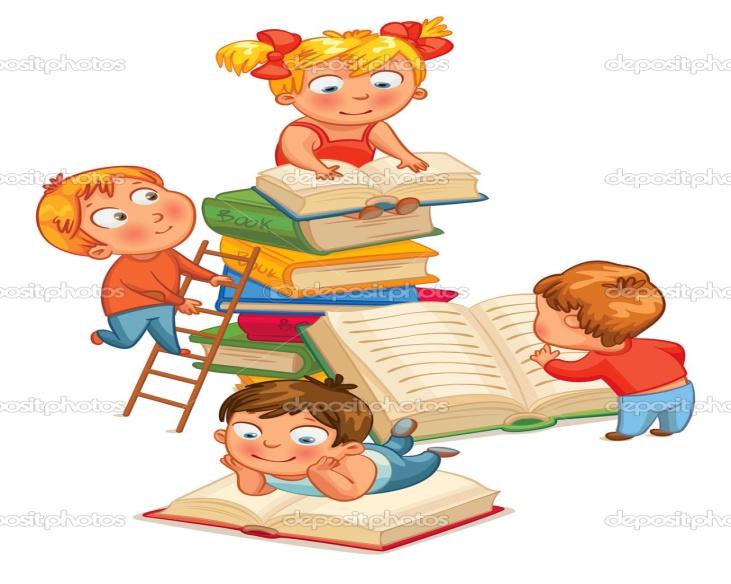 Соревновательные игрыИгра «ЗАЙМИ СВОЙ ДОМИК» (координация движений)Дети садятся на стульчики, расположенные по кругу, — «поросята» прячутся в свои домики. Но им очень хочется погулять побегать, порезвиться и похрюкать. По сигналу взрослого (музыка, бубен и др.) «поросята» выбегают и веселятся. Но наступает вечер, пора возвращаться домой. По сигналу взрослого дети спешат в свои «домики».Пока «поросята» играли, ветер унес чей-то соломенный домик (взрослый незаметно убирает один стульчик в процессе детского веселья). Но шустрый «поросенок» занимает домик своего соседа, и кто-то остается без домика. Игра повторяется до тех пор, пока не останется один самый шустрый «поросенок».Игра «АПЕЛЬСИН» (взаимопомощь, эмпатия) Участники игры делятся на две команды. Первый игрок вкаждой команде держит апельсин подбородком около шеи. Необходимо без помощи рук передать апельсин своему товарищу. Дети начинают играть по сигналу ведущего. Побеждает та команда, которая быстрее вернет апельсин первому игрокуДетско-родительская игра «ВОЛШЕБНЫЕ КАРТИНКИ»( взаимопомощь ) Каждая семья получает «волшебные картинки», которые постоянно рассыпаются и «ломаются» (разрезные картинки, пазлы). Собрать их может только дружная семья. По сигналу семейные команды приступают к работе. «Фанты» платит команда, где ведущий наблюдает ссору или несправедливое распределение работы (т.е. когда один из игроков выполняет задание большего объема). В конце игры « фанты» выкупаются (исполняются песни, стихи или др.).Детско-родительская игра «НАЙДИ СВОЙ ЦВЕТОК»зрительное внимание) «На поляне росли цветы с семью лепестками. (Количество цветов соответствует количеству разные стороны. Надо найти и собрать лепестки каждого цветика-семицветика». Лепестки располагаются на полу, на шкафчиках, на столах, под стульями и в других местах данного помещения. Побеждает команда, которая быстрее всех найдет лепестки семи цветов (красный, желтый, синий, оранжевый, коричневый, фиолетовый, розовый).Детско-родительская игра «ЦВЕТИК-СЕМИЦВЕТИК»(развитие децентрации мышления, нравственных качеств личности ) Каждая семейная команда получает цветик-семицветик. Участники игры задумывают семь желаний (родитель может помочь в написании желаний дошкольника): три желания задумывает ребенок для родителей, три — взрослый для ребенка, одно желание будет совместным (желание ребенка и родителя). Затем родитель и ребенок меняются лепестками и отбирают лепестки-желания, которые им действительно приятны. Побеждает семейная команда, которая имеет больше всего желанных лепестков, где предполагаемые желания совпали с реальными.Описание игр для взрослыхИгра «СКАЖИ ДРУГОМУ КОМПЛИМЕНТ» (объединение)Всем участникам игры предлагается по очереди говорить приятное друг другу. Комплименты могут касаться личных качеств, настроения, внешности.Игра «ПРОДОЛЖЕНИЕ ФРАЗЫ» (объединение, раскрепощение )Ведущий придумывает фразу (количество слов равно количеству игроков), записывает ее на листе бумаги. Затем лист переворачивается, на обратной стороне записывается первое слово задуманной фразы. Второй участник игры, продолжив фразу предполагаемым словом, передает лист следующему участнику и т.д. Когда фраза возвращается к ведущему, лист переворачивается и фразы сравниваются. Происходит смена ведущего и игра продолжается.Игра «ПРОДОЛЖИ ФИГУРУ» (объединение, раскрепощение )Проводится так же, как игра «Продолжение фразы», но вместо слов участники придумывают детали животного и по очереди дорисовывают изображение.ГДЕ МЫ БЫЛИ, МЫ НЕ СКАЖЕМ, А ЧТО ДЕЛАЛИ, ПОКАЖЕМ» (мимика, пантомимика, взаимопонимание)Участники делятся на две группы. Группы договариваются, какую деятельность они будут имитировать. Можно изображать профессиональную деятельность, домашнюю работу, конфликтную ситуацию в общественном месте, эмоциональное состояние и т.п. Одна группа показывает движения, а вторая должна догадаться, что делают участники.Более интересно, когда участники выполняют разные движения одной ситуации.Игра «ПОЧЕТНЫЙ ГОСТЬ» (упражнение для тренинга общения)Участникам игры объявляется, что через некоторое время один из членов группы покинет помещение и войдет только тогда, когда его позовут. Он будет выполнять роль почетного гостя, а остальные члены группы должны сделать так, чтобы гость чувствовал себя как дома. Несколько человек выбираются членами жюри, которые по пятибалльной системе оценивают все действия участников. Учитывается и оценивается сухость или фамильярность, подобострастие или грубость, скованность или развязность и т.п.Игра «НАЙДИ СВОЕГО РЕБЕНКА» (совместно с детьми)Один из родителей завязывает себе глаза и ощупывает каждого играющего ребенка. Дети должны стоять молча, можно менять одежду (кофту, бантики и т.д). Взрослый, найдя своего ребенка, называет его имя и снимает повязку с глаз. Если родитель ошибается, то платит фант, который в конце игры выкупается. Необходимо, чтобы все родители участвовали в отгадывании.Игра «УГАДАЙ, ЧТО Я ПРИДУМАЛ» (объединение, раскрепощение )Ведущий игры придумывает слово (количество букв равно количеству игроков), записывает его на листе бумаги.Далее игра продолжается так же, как и игры «Продолжение фразы», «Продолжи фигуру».